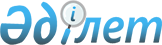 Қостанай облысы бойынша жекешелендіруге жататын облыстық коммуналдық меншіктегі объектілердің тізбесін бекіту туралы
					
			Күшін жойған
			
			
		
					Қостанай облысы әкімдігінің 2011 жылғы 10 маусымдағы № 259 қаулысы. Қостанай облысының Әділет департаментінде 2011 жылғы 8 шілдеде № 3767 тіркелді. Күші жойылды - Қостанай облысы әкімдігінің 2012 жылғы 26 наурыздағы № 139 қаулысымен

      Ескерту. Күші жойылды - Қостанай облысы әкімдігінің 2012.03.26 № 139 (қаулы қол қойылған күнінен бастап қолданысқа енгізіледі) қаулысымен.      "Мемлекеттік мүлік туралы" Қазақстан Республикасының 2011 жылғы 1 наурыздағы Заңның 17-бабына және "Қазақстан Республикасындағы жергілікті мемлекеттік басқару және өзін-өзі басқару туралы" Қазақстан Республикасының 2001 жылғы 23 қаңтардағы Заңның 27-бабына сәйкес Қостанай облысының әкімдігі ҚАУЛЫ ЕТЕДІ:



      1. Қоса беріліп отырған Қостанай облысы бойынша жекешелендіруге жататын облыстық коммуналдық меншіктегі объектілердің тізбесі бекітілсін.



      2. Осы қаулы алғаш ресми жарияланғаннан кейін он күнтізбелік күн өткен соң қолданысқа енгізіледі.      Облыс әкімі                                С. Кулагин

Әкімдіктің         

2011 жылғы 10 маусымдағы    

№ 259 қаулысымен бекітілген   Қостанай облысы бойынша жекешелендіруге

жататын облыстық коммуналдық меншіктегі

объектілердің тізбесі      Ескерту. Тізбеге өзгерту енгізілді - Қостанай облысы әкімдігінің 2011.09.09 № 380 (алғаш ресми жарияланғаннан кейін он күнтізбелік күн өткен соң қолданысқа енгізіледі) қаулысымен.
					© 2012. Қазақстан Республикасы Әділет министрлігінің «Қазақстан Республикасының Заңнама және құқықтық ақпарат институты» ШЖҚ РМК
				Реттік

саныОбъектінің атауыОбъектінің

мекенжайы және

баланс ұстаушысыНегіздемеОбъектінің

жағдайы123451."ВАЗ-2106"

автомашинасы,

мемлекеттік нөмірі

Р 025 КР, 2003 жылы

шығарылғанҚостанай қаласы,

Баймағамбетов

көшесі, 197,

"Қазақстан

Республикасы Ішкі

істер министрлігі

Қостанай облысының

ішкі істер

департаменті"

мемлекеттік

мекемесі

(келісім бойынша)"Қазақстан

Республикасы

Ішкі істер

министрлігі

Қостанай

облысының ішкі

істер

департаменті"

мемлекеттік

мекемесі бастығы

орынбасарының

2011 жылғы

27 сәуірдегі

№ 1-11/2-21/1038

хатыТехникалық

бұзылған2."ВАЗ-2106"

автомашинасы,

мемлекеттік нөмірі

Р 028 КР, 2003 жылы

шығарылғанҚостанай қаласы,

Баймағамбетов

көшесі, 197,

"Қазақстан

Республикасы Ішкі

істер министрлігі

Қостанай

облысының

ішкі істер

департаменті"

мемлекеттік

мекемесі

(келісім бойынша)"Қазақстан

Республикасы

Ішкі істер

министрлігі

Қостанай

облысының ішкі

істер

департаменті"

мемлекеттік

мекемесі бастығы

орынбасарының

2011 жылғы 27

сәуірдегі №

1-11/2-21/1038

хатыТехникалық

бұзылған3."ГАЗ-3110"

автомашинасы,

мемлекеттік нөмірі

Р 024 КР, 2000 жылы

шығарылғанҚостанай қаласы,

Баймағамбетов

көшесі, 197,

"Қазақстан

Республикасы Ішкі

істер министрлігі

Қостанай облысының

ішкі істер

департаменті"

мемлекеттік

мекемесі

(келісім бойынша)"Қазақстан

Республикасы

Ішкі істер

министрлігі

Қостанай

облысының ішкі

істер

департаменті"

мемлекеттік

мекемесі бастығы

орынбасарының

2011 жылғы 27

сәуірдегі №

1-11/2-21/1038

хатыТехникалық

бұзылған4."Audi A6"

автомашинасы,

мемлекеттік нөмірі

Р 603 КР, 2003 жылы

шығарылғанҚостанай қаласы,

Баймағамбетов

көшесі, 197,

"Қазақстан

Республикасы Ішкі

істер министрлігі

Қостанай облысының

ішкі істер

департаменті"

мемлекеттік

мекемесі

(келісім бойынша)"Қазақстан

Республикасы

Ішкі істер

министрлігі

Қостанай

облысының ішкі

істер

департаменті"

мемлекеттік

мекемесі бастығы

орынбасарының

2011 жылғы 27

сәуірдегі №

1-11/2-21/1038

хатыТехникалық

бұзылған5."Volkswagen Passat"

автомашинасы,

мемлекеттік нөмірі

Р 077 КР, 2001 жылы

шығарылғанҚостанай қаласы,

Баймағамбетов

көшесі, 197,

"Қазақстан

Республикасы Ішкі

істер министрлігі

Қостанай облысының

ішкі істер

департаменті"

мемлекеттік

мекемесі (келісім

бойынша)"Қазақстан

Республикасы

Ішкі істер

министрлігі

Қостанай

облысының ішкі

істер

департаменті"

мемлекеттік

мекемесі бастығы

орынбасарының

2011 жылғы 27

сәуірдегі №

1-11/2-21/1038

хатыТехникалық

бұзылған6."ВАЗ-21083-20"

автомашинасы,

мемлекеттік нөмірі

Р 157 КР, 2003 жылы

шығарылғанҚостанай қаласы,

Баймағамбетов

көшесі, 197,

"Қазақстан

Республикасы Ішкі

істер министрлігі

Қостанай облысының

ішкі істер

департаменті"

мемлекеттік

мекемесі (келісім

бойынша)"Қазақстан

Республикасы

Ішкі істер

министрлігі

Қостанай

облысының ішкі

істер

департаменті"

мемлекеттік

мекемесі бастығы

орынбасарының

2011 жылғы 27

сәуірдегі №

1-11/2-21/1038

хатыТехникалық

бұзылған7."Volvo - 850"

автомашинасы,

мемлекеттік нөмірі

Р 178 КР, 1997 жылы

шығарылғанҚостанай қаласы,

Баймағамбетов

көшесі, 197,

"Қазақстан

Республикасы Ішкі

істер министрлігі

Қостанай облысының

ішкі істер

департаменті"

мемлекеттік

мекемесі (келісім

бойынша)"Қазақстан

Республикасы

Ішкі істер

министрлігі

Қостанай

облысының ішкі

істер

департаменті"

мемлекеттік

мекемесі бастығы

орынбасарының

2011 жылғы 27

сәуірдегі №

1-11/2-21/1038

хатыТехникалық

бұзылған8."ВАЗ-21070"

автомашинасы,

мемлекеттік нөмірі

Р 415 КР, 2001 жылы

шығарылғанҚостанай қаласы,

Баймағамбетов

көшесі, 197,

"Қазақстан

Республикасы Ішкі

істер министрлігі

Қостанай облысының

ішкі істер

департаменті"

мемлекеттік

мекемесі (келісім

бойынша)"Қазақстан

Республикасы

Ішкі істер

министрлігі

Қостанай

облысының ішкі

істер

департаменті"

мемлекеттік

мекемесі бастығы

орынбасарының

2011 жылғы 27

сәуірдегі №

1-11/2-21/1038

хатыТехникалық

бұзылған9."Audi A6"

автомашинасы,

мемлекеттік нөмірі

Р 444 КР, 2003 жылы

шығарылғанҚостанай қаласы,

Баймағамбетов

көшесі, 197,

"Қазақстан

Республикасы Ішкі

істер министрлігі

Қостанай облысының

ішкі істер

департаменті"

мемлекеттік

мекемесі (келісім

бойынша)"Қазақстан

Республикасы

Ішкі істер

министрлігі

Қостанай

облысының ішкі

істер

департаменті"

мемлекеттік

мекемесі бастығы

орынбасарының

2011 жылғы 27

сәуірдегі №

1-11/2-21/1038

хатыТехникалық

бұзылған10.алынып тасталды - Қостанай облысы әкімдігінің 09.09.2011 № 380 қаулысымен.алынып тасталды - Қостанай облысы әкімдігінің 09.09.2011 № 380 қаулысымен.алынып тасталды - Қостанай облысы әкімдігінің 09.09.2011 № 380 қаулысымен.алынып тасталды - Қостанай облысы әкімдігінің 09.09.2011 № 380 қаулысымен.11."УАЗ-31512"

автомашинасы,

мемлекеттік нөмірі

Р 185 КР, 1999 жылы

шығарылғанҚостанай қаласы,

Таран көшесі, 36,

"Қазақстан

Республикасы Ішкі

істер министрлігі

Қостанай облысының

ішкі істер

департаменті

Қостанай қалалық

ішкі істер

басқармасы"

мемлекеттік

мекемесі (келісім

бойынша)"Қазақстан

Республикасы

Ішкі істер

министрлігі

Қостанай

облысының ішкі

істер

департаменті"

мемлекеттік

мекемесі бастығы

орынбасарының

2011 жылғы 27

сәуірдегі №

1-11/2-21/1038

хатыТехникалық

бұзылған12."Hundai Sonata"

автомашинасы,

мемлекеттік нөмірі

Р 290 КР, 2001 жылы

шығарылғанРудный қаласы,

Горняков көшесі,

5, "Қазақстан

Республикасы Ішкі

істер министрлігі

Қостанай облысының

ішкі істер

департаменті

Рудный қалалық

ішкі істер

басқармасы"

мемлекеттік

мекемесі

(келісім бойынша)"Қазақстан

Республикасы

Ішкі істер

министрлігі

Қостанай

облысының ішкі

істер

департаменті"

мемлекеттік

мекемесі бастығы

орынбасарының

2011 жылғы 27

сәуірдегі №

1-11/2-21/1038

хатыТехникалық

бұзылған13."ВАЗ-2106"

автомашинасы,

мемлекеттік нөмірі

Р 302 КР, 2003 жылы

шығарылғанРудный қаласы,

Горняков көшесі,

5, "Қазақстан

Республикасы Ішкі

істер министрлігі

Қостанай облысының

ішкі істер

департаменті

Рудный қалалық

ішкі істер

басқармасы"

мемлекеттік

мекемесі (келісім

бойынша)"Қазақстан

Республикасы

Ішкі істер

министрлігі

Қостанай

облысының ішкі

істер

департаменті"

мемлекеттік

мекемесі бастығы

орынбасарының

2011 жылғы 27

сәуірдегі №

1-11/2-21/1038

хатыТехникалық

бұзылған14."УАЗ-390902"

автомашинасы,

мемлекеттік нөмірі

Р 314 КР, 2002 жылы

шығарылғанРудный қаласы,

Горняков көшесі,

5, "Қазақстан

Республикасы Ішкі

істер министрлігі

Қостанай облысының

ішкі істер

департаменті

Рудный қалалық

ішкі істер

басқармасы"

мемлекеттік

мекемесі (келісім

бойынша)"Қазақстан

Республикасы

Ішкі істер

министрлігі

Қостанай облысының  ішкі істер

департаменті"

мемлекеттік

мекемесі бастығы

орынбасарының

2011 жылғы 27

сәуірдегі №

1-11/2-21/1038

хатыТехникалық

бұзылған15."ВАЗ-21083-20"

автомашинасы,

мемлекеттік нөмірі

Р 316 КР, 2003 жылы

шығарылғанРудный қаласы,

Горняков көшесі,

5, "Қазақстан

Республикасы Ішкі

істер министрлігі

Қостанай облысының

ішкі істер

департаменті

Рудный қалалық

ішкі істер

басқармасы"

мемлекеттік

мекемесі (келісім

бойынша)"Қазақстан

Республикасы Ішкі

істер

министрлігі

Қостанай облысының

ішкі істер

департаменті"

мемлекеттік

мекемесі бастығы

орынбасарының

2011 жылғы 27

сәуірдегі №

1-11/2-21/1038

хатыТехникалық

бұзылған16."ВАЗ-21061"

автомашинасы,

мемлекеттік нөмірі

Р 319 КР, 2000 жылы

шығарылғанЖітіқара ауданы,

Жітіқара қаласы,

5 - шағын аудан,

18 үй, "Қазақстан

Республикасы Ішкі істер министрлігі

Қостанай облысының

ішкі істер

департаменті

Жітіқара қаласы

және Жітіқара

ауданы ішкі істер

бөлімі"

мемлекеттік

мекемесі (келісім

бойынша)"Қазақстан

Республикасы Ішкі

істер министрлігі

Қостанай облысының

ішкі істер

департаменті"

мемлекеттік

мекемесі бастығы

орынбасарының 2011 жылғы 27

сәуірдегі №

1-11/2-21/1038

хатыТехникалық

бұзылған17.алынып тасталды - Қостанай облысы әкімдігінің 09.09.2011 № 380 қаулысымен.алынып тасталды - Қостанай облысы әкімдігінің 09.09.2011 № 380 қаулысымен.алынып тасталды - Қостанай облысы әкімдігінің 09.09.2011 № 380 қаулысымен.алынып тасталды - Қостанай облысы әкімдігінің 09.09.2011 № 380 қаулысымен.18."ВАЗ-2106" автомашинасы,

мемлекеттік нөмірі

Р 328 КР, 2003 жылы

шығарылғанЖітіқара ауданы,

Жітіқара қаласы,

5 - шағын аудан,

18 үй, "Қазақстан

Республикасы Ішкі

істер министрлігі

Қостанай облысының

ішкі істер

департаменті

Жітіқара қаласы

және Жітіқара

ауданы ішкі істер

бөлімі"

мемлекеттік

мекемесі (келісім

бойынша)"Қазақстан

Республикасы Ішкі

істер министрлігі

Қостанай облысының

ішкі істер

департаменті"

мемлекеттік

мекемесі бастығы

орынбасарының

2011 жылғы 27

сәуірдегі №

1-11/2-21/1038

хатыТехникалық

бұзылған19."УАЗ-315142" автомашинасы,

мемлекеттік нөмірі

Р 331 КР, 2002 жылы

шығарылғанЖітіқара ауданы,

Жітіқара қаласы,

5 - шағын аудан,

18 үй, "Қазақстан

Республикасы Ішкі

істер министрлігі

Қостанай облысының

ішкі істер

департаменті

Жітіқара қаласы

және Жітіқара

ауданы ішкі істер

бөлімі"

мемлекеттік

мекемесі (келісім

бойынша)"Қазақстан

Республикасы Ішкі

істер министрлігі

Қостанай облысының

ішкі істер

департаменті"

мемлекеттік

мекемесі бастығы

орынбасарының

2011 жылғы 27

сәуірдегі №

1-11/2-21/1038

хатыТехникалық

бұзылған20."ГАЗ-32214"

автомашинасы,

мемлекеттік нөмірі

Р 427 КР, 1999 жылы

шығарылғанҰзынкөл ауданы,

Ұзынкөл селосы,

Ленин көшесі, 10,

"Қазақстан

Республикасы Ішкі

істер министрлігі

Қостанай облысының

ішкі істер

департаменті

Ұзынкөл аудандық

ішкі істер бөлімі"

мемлекеттік

мекемесі (келісім

бойынша)"Қазақстан

Республикасы Ішкі

істер министрлігі

Қостанай облысының

ішкі істер

департаменті"

мемлекеттік

мекемесі бастығы

орынбасарының

2011 жылғы 27

сәуірдегі №

1-11/2-21/1038

хатыТехникалық

бұзылған21."ВАЗ-21083"

автомашинасы,

мемлекеттік нөмірі

Р 159 КР, 2000 жылы

шығарылғанҚарасу ауданы,

Қарасу селосы,

Исаков көшесі, 76,

"Қазақстан

Республикасы Ішкі

істер министрлігі

Қостанай облысының

ішкі істер

департаменті

Қарасу аудандық

ішкі істер бөлімі"

мемлекеттік

мекемесі (келісім

бойынша)"Қазақстан

Республикасы Ішкі

істер министрлігі

Қостанай облысының

ішкі істер

департаменті"

мемлекеттік

мекемесі бастығы

орынбасарының 2011

жылғы 27

сәуірдегі №

1-11/2-21/1038

хатыТехникалық

бұзылған22."ВАЗ-21065" автомашинасы,

мемлекеттік нөмірі

Р 434 КР, 2001 жылы

шығарылғанҚарасу ауданы,

Қарасу селосы,

Исаков көшесі, 76,

"Қазақстан

Республикасы Ішкі

істер министрлігі

Қостанай облысының

ішкі істер

департаменті

Қарасу аудандық

ішкі істер бөлімі"

мемлекеттік

мекемесі (келісім

бойынша)"Қазақстан

Республикасы Ішкі

істер министрлігі

Қостанай облысының

ішкі істер

департаменті"

мемлекеттік

мекемесі бастығы

орынбасарының 2011 жылғы 27

сәуірдегі №

1-11/2-21/1038

хатыТехникалық

бұзылған23."ВАЗ-2106"

автомашинасы,

мемлекеттік нөмірі

Р 483 КР, 2005 жылы

шығарылғанӘулиекөл ауданы, Әулиекөл селосы,   Ленин көшесі, 34, "Қазақстан Республикасы Ішкі істер министрлігі Қостанай облысының  ішкі істер департаменті Әулиекөл аудандық ішкі істер бөлімі " мемлекеттік мекемесі (келісім бойынша)"Қазақстан

Республикасы Ішкі

істер министрлігі

Қостанай облысының

ішкі істер

департаменті"

мемлекеттік

мекемесі бастығы

орынбасарының 2011

жылғы 27

сәуірдегі №

1-11/2-21/1038

хатыТехникалық

бұзылған24."ВАЗ-21200"

автомашинасы,

мемлекеттік нөмірі

Р 428 ВС, 2002 жылы

шығарылғанҚостанай қаласы,

Қасымқанов көшесі,

34, "Қостанай

облысы әкімдігінің

жұмыспен қамтуды

үйлестіру және

әлеуметтік

бағарламалар

басқармасы"

мемлекеттік

мекемесі"Қостанай облысы

әкімдігінің

жұмыспен қамтуды

үйлестіру және

әлеуметтік

бағдарламалар

басқармасы"

мемлекеттік

мекемесі

бастығының 2011

жылғы 3 мамырдағы

№ 07-1143 хатыКүрделі

жөндеуді

талап

етеді25."Subaru Outback" автомашинасы, мемлекеттік нөмірі - Р 901 СО, 2007 жылы шығарылғанҚостанай қаласы,

Қасымқанов көшесі,

34, "Қостанай

облысы әкімдігінің

жұмыспен қамтуды

үйлестіру және

әлеуметтік

бағдарламалар

басқармасы"

мемлекеттік

мекемесі"Қостанай облысы

әкімдігінің

жұмыспен қамтуды

үйлестіру және

әлеуметтік

бағдарламалар

басқармасы"

мемлекеттік

мекемесі

бастығының 2011

жылғы 3 мамырдағы

№ 07-1143 хатыТехникалық

бұзылған26."ВАЗ-21070 20"

автомашинасы,

мемлекеттік нөмірі

Р 036 СВ, 2005

жылы шығарылғанҚостанай қаласы,

Гоголь көшесі, 75

"Қостанай облысы

әкімдігінің

тілдерді дамыту

басқармасы"

мемлекеттік

мекемесі"Қостанай облысы

әкімдігінің

тілдерді дамыту

басқармасы"

мемлекеттік

мекемесі

бастығының 2011

жылғы 19

мамырдағы №

5-1-18/214Техникалық

бұзылған27.Бұрынғы бақылау – 

өткізу пунктінің

жалпы ауданы 65

шаршы метр екі

қабатты ғимаратыРудный қаласы,

Қостанай –  Рудный

трассасы 45

километр,

"Қазақстан

Республикасы Ішкі

істер министрлігі

Қостанай облысының

ішкі істер

департаменті

Рудный қалалық

ішкі істер

басқармасы"

мемлекеттік

мекемесі

(келісім бойынша)"Қазақстан

Республикасы Ішкі

істер министрлігі

Қостанай облысының

ішкі істер

департаменті"

мемлекеттік

мекемесі бастығы

орынбасарының 2011

жылғы 12

сәуірдегі №

1-11/5-51/889 хатыЖағдайы

қанағат-

танарлық28."ВАЗ-2106" автомашинасы,

мемлекеттік нөмірі

Р 948 СК, 2004

жылы шығарылғанӘулиекөл ауданы,

Әулиекөл селосы,

А. Байтұрсынов

көшесі, 14 А,

"Қостанай

облысының

мемлекеттік

мұрағаты"

мемлекеттік

мекемесі филиалы

"Әулиекөл аймақтық

мемлекеттік

мұрағаты""Қостанай облысы

акімдігінің

мұрағаттар және

құжаттама

басқармасы"

мемлекеттік

мекемесі

бастығының

2011 жылғы 27

мамырдағы № 206/1

хатыТехникалық

бұзылған29."Subaru

Legaсy

Outback

автомашинасы,

мемлекеттік

нөмірі Р 543

СО, 1999 жылы

шығарылғанҚостанай қаласы,

Таран көшесі, 85,

Қостанай облысы

әкімдігінің

тілдерді дамыту

басқармасының

"Тілдерді оқытудың

облыстық орталығы"

мемлекеттік

коммуналдық

қазыналы

кәсіпорны"Қостанай облысы

әкімдігінің

тілдерді

дамыту басқармасы"

мемлекеттік

мекемесі

бастығының

2011 жылғы 22

маусымдағы

№ 01-11/293 хатыТехникалық

бұзылған30."ВАЗ 21065"

автомашинасы,

мемлекеттік

нөмірі Р 378

КР, 2001 жылы

шығарылғанҚостанай ауданы,

Затобол кенті,

Калинин көшесі, 78, "Қазақстан

Республикасы Ішкі

істер министрлігі

Қостанай облысы

ішкі істер

департаменті-

нің Қостанай

ауданының ішкі

істер бөлімі"

мемлекеттік

мекемесі (келісім

бойынша)"Қазақстан

Республикасы Ішкі

істер министрлігі

Қостанай облысының

ішкі істер

департаменті"

мемлекеттік

мекемесі

бастығы

орынбасарының

2011 жылғы 16

мамырдағы

№ 1-11/2-21/1187 хатыТехникалық

бұзылған31."ВАЗ 21213"

автомашинасы,

мемлекеттік

нөмірі Р 379

КР, 2004 жылы

шығарылғанҚостанай ауданы,

Затобол кенті,

Калинин көшесі,78,

"Қазақстан

Республикасы Ішкі

істер министрлігі

Қостанай облысы

ішкі істер

департаменті-

нің Қостанай

ауданының ішкі

істер бөлімі"

мемлекеттік

мекемесі (келісім

бойынша)"Қазақстан

Республикасы Ішкі

істер министрлігі

Қостанай облысының

ішкі істер

департаменті"

мемлекеттік мекемесі

бастығы

орынбасарының

2011 жылғы 16

мамырдағы

№ 1-11/2-21/1187

хатыТехникалық

бұзылған32."ВАЗ 21213"

автомашинасы,

мемлекеттік

нөмірі Р 380

КР, 2004 жылы

шығарылғанҚостанай ауданы,

Затобол кенті,

Калинин көшесі,

78, "Қазақстан

Республикасы Ішкі

істер министрлігі

Қостанай облысы

ішкі істер

департаментіні

Қостанай ауданының

ішкі істер бөлімі"

мемлекеттік

мекемесі

(келісім бойынша)"Қазақстан

Республикасы Ішкі

істер министрлігі

Қостанай облысының

ішкі істер

департаменті"

мемлекеттік мекемесі

бастығы

орынбасарының

2011 жылғы 16

мамырдағы

№ 1-11/2-21/1187

хатыТехникалық

бұзылған33."ВАЗ 21213"

автомашинасы,

мемлекеттік

нөмірі Р 383

КР, 2004 жылы

шығарылғанҚостанай ауданы,

Затобол кенті,

Калинин көшесі,

78, "Қазақстан

Республикасы Ішкі

істер министрлігі

Қостанай облысы

ішкі істер

департаментінің

Қостанай

ауданының ішкі

істер бөлімі"

мемлекеттік

мекемесі (келісім

бойынша)"Қазақстан

Республикасы Ішкі

істер министрлігі

Қостанай облысының

ішкі істер

департаменті"

мемлекеттік мекемесі

бастығы

орынбасары-

ның 2011 жылғы

16 мамырдағы

№ 1-11/2-21/1187

хатыТехникалық

бұзылған34."ВАЗ 2106"

автомашинасы,

мемлекеттік

нөмірі Р 487

КР, 2002

жылы

шығарылғанФедоров ауданы,

Федоров селосы,

Ленин көшесі, 10,

"Қазақстан

Республикасы Ішкі

істер министрлігі

Қостанай облысы

ішкі істер

департаментінің

Федоров ауданы-

ның ішкі істер

бөлімі"

мемлекеттік

мекемесі (келісім

бойынша)"Қазақстан

Республикасы Ішкі

істер министрлігі

Қостанай облысының

ішкі істер

департаменті"

мемлекеттік

мекемесі

бастығы

орынбасары-

ның 2011 жылғы

25 мамырдағы

№ 1-11/2-21/1264

хатыТехникалық

бұзылған35."УАЗ-315142

017"

автомашинасы,

мемлекеттік

нөмірі Р 488

КР, 2002

жылы шығарыл-

ғанФедоров ауданы,

Федоров селосы,

Ленин көшесі, 10,

"Қазақстан

Республикасы Ішкі

істер министрлігі

Қостанай облысы

ішкі істер

департаментіні

Федоров ауданының

ішкі істер бөлімі"

мемлекеттік

мекемесі

(келісім бойынша)"Қазақстан

Республикасы Ішкі

істер министрлігі

Қостанай облысының

ішкі істер

департаменті"

мемлекеттік мекемесі

бастығы

орынбасары-

ның 2011 жылғы

25 мамырдағы

№ 1-11/2-21/1264

хатыТехникалық

бұзылған36."ВАЗ 21083"

автомашинасы,

мемлекеттік

нөмірі Р 156

КР, 2001

жылы шығарыл-

ғанСарыкөл ауданы,

Сарыкөл селосы,

Пушкин көшесі, 98,

"Қазақстан

Республикасы Ішкі

істер министрлігі

Қостанай облысы

ішкі істер

департаментінің

Сарыкөл ауданы-

ның ішкі істер

бөлімі"

мемлекеттік

мекемесі (келісім

бойынша)"Қазақстан

Республикасы Ішкі

істер министрлігі

Қостанай облысының

ішкі істер

департаменті"

мемлекеттік

мекемесі

бастығы

орынбасары-

ның 2011 жылғы

12 тамыздағы

№ 1-11/2-21/2155

хатыТехникалық

бұзылған37."ВАЗ 2106"

автомашинасы,

мемлекеттік

нөмірі Р 063

КР, 2000 жылы

шығарылғанСарыкөл ауданы,

Сарыкөл селосы,

Пушкин көшесі, 98,

"Қазақстан

Республикасы Ішкі

істер министрлігі

Қостанай облысы

ішкі істер

департаментінің

Сарыкөл ауданының

ішкі істер

бөлімі"

мемлекеттік

мекемесі (келісім

бойынша)"Қазақстан

Республикасы Ішкі

істер министрлігі

Қостанай облысының

ішкі істер

департаменті"

мемлекеттік

мекемесі

бастығы

орынбасары-

ның 2011 жылғы

12 тамыздағы

№ 1-11/2-21/2155

хатыТехникалық

бұзылған38."УАЗ 39623"

автомашинасы,

мемлекеттік

нөмірі Р 351

АО, 1993 

жылы

шығарылғанЛисаков қаласы,

11-шағын аудан,

аурухана қалашығы,

Қостанай облысы

әкімдігі денсаулық

сақтау

басқармасының

"Лисаков қалалық

емханасы"

мемлекеттік

коммуналдық

қазыналық

кәсіпорны"Қостанай облысы

әкімдігінің

денсаулық сақтау

басқармасы"

мемлекеттік

мекемесі

бастығының

2011 жылғы

6 мамырдағы

№ 07-18/1233 хатыТехникалық

бұзылған39."Волга Газ

31029"

автомашинасы,

мемлекеттік

нөмірі Р 533

СК, 1994 

жылы

шығарылғанЛисаков қаласы,

11-шағын аудан,

аурухана қалашығы,

Қостанай облысы

әкімдігі денсаулық

сақтау

басқармасының

"Лисаков қалалық

емханасы"

мемлекеттік

коммуналдық

қазыналық

кәсіпорны"Қостанай облысы

әкімдігінің

денсаулық сақтау

басқармасы"

мемлекеттік мекемесі

бастығының 2011

жылғы 6 мамырдағы

№ 07-18/1233 хатыТехникалық

бұзылған40."УАЗ 3962"

автомашинасы,

мемлекеттік

нөмірі Р 577

АZ, 2000

жылы

шығарылғанРудный қаласы,

Строительная көшесі,

1, Қостанай облысы

әкімдігі денсаулық

сақтау

басқармасының

"Рудный қалалық

жедел медициналық

жәрдем станциясы"

мемлекеттік

комуналдық

қазыналық

кәсіпорны"Қостанай облысы

әкімдігінің

денсаулық сақтау

басқармасы"

мемлекеттік

мекемесі

бастығының 2011

жылғы 6 мамырдағы

№ 07-18/1233 хатыТехникалық

бұзылған41."УАЗ 3962"

автомашинасы,

мемлекеттік

нөмірі Р 963

АХ, 1998 

жылы

шығарылғанҚостанай қаласы,

Шипин көшесі, 153/3,

Қостанай облысы

әкімдігі денсаулық

сақтау

басқармасының

шаруашылық жүргізу

құқығындағы

"Қостанай облыстық

наркологиялық

диспансері"

мемлекеттік

коммуналдық

қазыналық

кәсіпорны"Қостанай облысы

әкімдігінің

денсаулық сақтау

басқармасы"

мемлекеттік

мекемесі

бастығының 2011

жылғы 6 мамырдағы

№ 07-18/1233 хатыТехникалық

бұзылған42."ГАЗ 3307"

автомашинасы,

мемлекеттік

нөмірі Р 935

АR, 1993 

жылы

шығарылғанҚостанай ауданы,

Затобол кенті,

Семин көшесі, 48,

Қостанай облысы

әкімдігі

денсаулық сақтау

басқармасының

"Қостанай облыстық

психиатриялық

ауруханасы"

мемлекеттік

мекемесі"Қостанай облысы

әкімдігінің

денсаулық сақтау

басқармасы"

мемлекеттік мекемесі

бастығының 2011

жылғы 6 мамырдағы

№ 07-18/1233 хатыТехникалық

бұзылған43."Nissan

Stagea"

автомашинасы,

мемлекеттік

нөмірі Р 749

СN, 1997

жылы

шығарылғанҚостанай қаласы,

Аманкелді көшесі,

134, Қостанай

облысы әкімдігі

денсаулық сақтау

басқармасының

"Қостанай облыстық

ЖИТС алдын алу

және онымен күресу

жөніндегі

орталығы"

мемлекеттік

мекемесі"Қостанай облысы

әкімдігінің

денсаулық сақтау

басқармасы

мемлекеттік

мекемесі

бастығының 2011

жылғы 6 мамырдағы

№ 07-18/1233 хатыТехникалық

бұзылған44."УАЗ 31512"

автомашинасы,

мемлекеттік

нөмірі Р 407

КР, 1996 жылы

шығарылғанҚамысты ауданы,

Қамысты селосы, 

Ержанов көшесі, 7,

"Қазақстан

Республикасы Ішкі

істер министрлігі

Қостанай облысы

ішкі істер

департаментінің

Қамысты ауданының

ішкі істер

бөлімі"

мемлекеттік

мекемесі (келісім

бойынша)"Қазақстан

Республикасы Ішкі

істер министрлігі

Қостанай облысының

ішкі істер

департаменті"

мемлекеттік

мекемесі бастығы

орынбасарының

2010 жылғы 23

желтоқсандағы

№ 11-15/74 хатыТехникалық

бұзылған45."УАЗ 3309"

автомашинасы,

мемлекеттік

нөмірі Р 347

КР, 1995 жылы

шығарылғанЛисаков қаласы,

1-шағын аудан,

7 корпус,

"Қазақстан

Республикасы Ішкі

істер министрлігі

Қостанай облысы

ішкі істер

департаменті

Лисаков қаласының

ішкі істер бөлімі"

мемлекеттік

мекемесі

(келісім бойынша)"Қазақстан

Республикасы Ішкі

істер министрлігі

Қостанай облысының

ішкі істер

департаменті"

мемлекеттік

мекемесі

бастығы

орынбасарының

2010 жылғы

23 желтоқсандағы

№ 11-15/74 хатыТехникалық

бұзылған46."УАЗ 31514"

автомашинасы,

мемлекеттік

нөмірі Р 418

КР, 1996 жылы

шығарылғанҰзынкөл ауданы,

Ұзынкөл селосы,

Ленин көшесі, 10,

"Қазақстан

Республикасы Ішкі

істер министрлігі

Қостанай облысы

ішкі істер

департаментінің

Ұзынкөл ауданының

ішкі істер бөлімі"

мемлекеттік

мекемесі

(келісім бойынша)"Қазақстан

Республикасы Ішкі

істер министрлігі

Қостанай облысының

ішкі істер

департаменті"

мемлекеттік

мекемесі

бастығы

орынбасарының

2010 жылғы

23 желтоқсандағы

№ 11-15/74 хатыТехникалық

бұзылған47."УАЗ 31512

Умм"

автомашинасы,

мемлекеттік

нөмірі Р 543

КР, 1995 жылы

шығарылғанАрқалық қаласы,

Байтұрсынов

көшесі,16,

"Қазақстан

Республикасы Ішкі

істер министрлігі

Қостанай облысы

ішкі істер

департаменті

Арқалық қаласының

ішкі істер

басқармасы"

мемлекеттік

мекемесі

(келісім бойынша)"Қазақстан

Республикасы Ішкі

істер министрлігі

Қостанай облысының

ішкі істер

департаменті"

мемлекеттік

мекемесі бастығы

орынбасарының

2010 жылғы

23 желтоқсандағы

№ 11-15/74 хатыТехникалық

бұзылған48."УАЗ 31512"

автомашинасы,

мемлекеттік

нөмірі Р 553

КР, 1995 жылы

шығарылғанАрқалық қаласы,

Байтұрсынов

көшесі, 16,

"Қазақстан

Республикасы Ішкі

істер министрлігі

Қостанай облысы

ішкі істер

департаменті

Арқалық қаласының

ішкі істер

басқармасы"

мемлекеттік

мекемесі

(келісім бойынша)"Қазақстан

Республикасы Ішкі

істер министрлігі

Қостанай облысының

ішкі істер

департаменті"

мемлекеттік

мекемесі

бастығы

орынбасарының

2010 жылғы

23 желтоқсандағы

№ 11-15/74 хатыТехникалық

бұзылған49."УАЗ 31512"

автомашинасы,

мемлекеттік

нөмірі Р 568

КР, 1999 жылы

шығарылғанАманкелді ауданы,

Аманкелді селосы,

Дүйсенбин көшесі,

17, "Қазақстан

Республикасы Ішкі

істер министрлігі

Қостанай облысы

ішкі

істер департаменті

Аманкелді ауданының

ішкі істер бөлімі"

мемлекеттік мекемесі

(келісім бойынша)"Қазақстан

Республикасы Ішкі

істер министрлігі

Қостанай облысының

ішкі істер

департаменті"

мемлекеттік мекемесі

бастығы

орынбасарының

2010 жылғы

23 желтоқсандағы

№ 11-15/74 хатыТехникалық

бұзылған50."УАЗ 31512"

автомашинасы,

мемлекеттік

нөмірі Р 168

КР, 1996 жылы

шығарылғанӘулиекөл ауданы,

Әулиекөл селосы,

Ленин көшесі, 34,

"Қазақстан

Республикасы Ішкі

істер министрлігі

Қостанай облысы

ішкі істер

департаментінің

Әулиекөл ауданының

ішкі істер бөлімі"

мемлекеттік

мекемесі

(келісім бойынша)"Қазақстан

Республикасы Ішкі

істер министрлігі

Қостанай облысының

ішкі істер

департаменті"

мемлекеттік

мекемесі бастығы

орынбасарының

2010 жылғы

23 желтоқсандағы

№ 11-15/74 хатыТехникалық

бұзылған51."УАЗ 31512"

автомашинасы,

мемлекеттік

нөмірі Р 509

КР, 1996 жылы

шығарылғанТаран ауданы,

Таран селосы,

Советская

көшесі, 10,

"Қазақстан

Республикасы Ішкі

істер министрлігі

Қостанай облысы

ішкі істер

департаментінің

Таран ауданының

ішкі істер

басқармасы"

мемлекеттік

мекемесі

(келісім бойынша)"Қазақстан

Республикасы Ішкі

істер министрлігі

Қостанай облысының

ішкі істер

департаменті"

мемлекеттік

мекемесі

бастығы

орынбасарының

2010 жылғы

23 желтоқсандағы

№ 11-15/74 хатыТехникалық

бұзылған